FISA DE INSCRIERE CENTRU DE ZIData inscrierii:  I.PERSOANA EVALUATA Numele      					Prenumele     Data si locul nasterii:		Varsta: Adresa: Str. 				Nr. 	 Bl	Sc 	 Et. 	Ap	Localitatea		Judetul Cluj		Cod postal 	405200 	Telefon 	E-mail 				 Profesia 		 Ocupatia:  Studii: Fara |_|  Primare |_|  Gimnaziale |    Liceale |  |  Universitare |_|Carte de identitate: 	SERIA.      Nr. 		Cod numeric personal     S   A    A   L    L     Z    Z    N    N   N   N    N     CCupon pensie (dosar pensie) Nr.Dosar (cupon) persoana cu handicap, nr.: Sex:  F |   |  M |_|  Religie: Starea civila: Necasatorit/a |  |   Casatorit/a |_|    Vaduv/a |   |  Divortat/a |_|  Copii: Da |_|  Nu |_|Daca da, inscrieti numele, prenumele, adresa, telefonul:III. PERSOANA DE CONTACT IN CAZ DE URGENTA Numele ...................... Prenumele ................Adresa ..................................................................Telefon ......... IV. EVALUAREA SOCIALA A. Locuinta    casa |  |     apartament bloc |_|        alte situatii |_|    situata:     parter |  |   etaj |_|      lift |_|    se compune din:    nr. camere |  |               bucatarie |  |      baie |  |      dus |  |    wc |  |      situat in interior |  |		situat in exterior |_|    incalzire:   fara |_|  centrala |  |    cu lemne/carbuni |_|  gaze |  |      cu   combustibil lichid |_|    apa curenta:  da |_|  rece |_|     calda |_|    alte situatii |_                                   B. Retea de familie traieste: singur/a  |  |     cu sot/sotie  |_|     cu copii  |  |   cu alte rude  |_|    cu alte persoane |_|     C. Retea de prieteni, vecini    Are relatii cu prietenii, vecinii:      da |  |          nu |_|    Frecventeaza:   un grup social |_|   biserica |_|   altele    |   |    Participa la:    	       activitati ale comunitatii |_|    activitati recreative |_|    daca da, specificati:    ............................................................................    ............................................................................ V. EVALUAREA SITUATIEI ECONOMICE     - venit lunar propriu reprezentat de:pensie de asigurari sociale de stat: pensie pentru agricultori:pensie i.o.v.r. pensie pentru persoana cu handicap alte venituri:                               VI. EVALUAREA STARII DE SANATATE DiagnosticObservatii 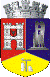 ROMÂNIAJUDEŢUL CLUJPRIMĂRIA MUNICIPIULUI DEJStr. 1 Mai nr. 2, 